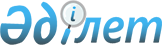 Об утверждении Правил исполнения приговоров суда о пожизненном запрете занимать педагогические должности и должности, связанные с работой с несовершеннолетнимиПриказ Министра образования и науки Республики Казахстан от 23 сентября 2014 года № 388. Зарегистрирован в Министерстве юстиции Республики Казахстан 23 октября 2014 года № 9821.
      Примечание РЦПИ!

      Порядок введения в действие приказа см. п.4
      В целях реализации пункта 1 статьи 72 Уголовно-исполнительного кодекса Республики Казахстан ПРИКАЗЫВАЮ:
      1. Утвердить прилагаемые Правила исполнения приговоров суда о пожизненном запрете занимать педагогические должности и должности, связанные с работой с несовершеннолетними.
      2. Департаменту дошкольного и среднего образования, информационных технологий (Жонтаева Ж.А.):
      1) обеспечить в установленном порядке государственную регистрацию настоящего приказа в Министерстве юстиции Республики Казахстан;
      2) после государственной регистрации в Министерстве юстиции Республики Казахстан обеспечить официальное опубликование настоящего приказа в периодических печатных изданиях и в информационно-правовой системе "Әділет";
      3) довести настоящий приказ до сведения управлений образования областей, городов Астана и Алматы.
      3. Контроль за исполнением настоящего приказа возложить на вице-министра образования и науки Имангалиева Е.Н.
      4. Настоящий приказ вводится в действие с 1 января 2015 года и подлежит официальному опубликованию. Правила исполнения приговоров суда
о пожизненном запрете занимать педагогические должности
и должности, связанные с работой с несовершеннолетними 1. Общее положение
      1. Правила исполнения приговоров суда о пожизненном запрете занимать педагогические должности и должности, связанные с работой с несовершеннолетними (далее - Правила), разработаны с целью реализации пункта 1 статьи 72 Уголовно-исполнительного кодекса Республики Казахстан.
      2. Под организациями в настоящих Правилах подразумеваются организации, определенные пунктом 4 статьи 40 Закона Республики Казахстан "Об образовании" (далее - организации).
      3. Настоящие Правила определяют порядок исполнения приговоров суда о пожизненном запрете занимать педагогические должности и должности, связанные с работой с несовершеннолетними. 2. Порядок исполнения запрета
на занятие педагогической должности и должности, связанной
с работой несовершеннолетними в организациях
      4. Руководитель организации независимо от форм собственности (далее - руководитель) при приеме на педагогическую должность или должность, связанную с работой с несовершеннолетними, запрашивает у лица информацию о наличии либо отсутствии сведений по учетам Комитета по правовой статистике и специальным учетам Генеральной прокуратуры Республики Казахстан о совершении им преступлений.
      5. Руководитель в течение семи календарных дней до принятия решения о приеме лица на работу осуществляет проверку достоверности сведений об отсутствии у кандидата лишения права пожизненно занимать педагогические должности и должности, связанные с работой с несовершеннолетними, в территориальном органе Комитета по правовой статистике и специальным учетам Генеральной прокуратуры Республики Казахстан и службы пробации по месту жительства о достоверности.
      6. Руководитель в течение одного календарного дня освобождает работника от занимаемой должности:
      1) при получении копии приговоров суда, вступившего в законную силу, о запрете работником пожизненно занимать педагогическую должность и должности, связанные с работой с несовершеннолетними;
      2) при обнаружении или сокрытии педагогам приговоров суда о лишении его права занимать педагогические должности.
      При этом педагогу не может быть предоставлена иная работа, связанная с работой с несовершеннолетними.
      Сноска. Пункт 6 в редакции приказа Министра образования и науки РК от 07.04.2020 № 132 (вводится в действие по истечении десяти календарных дней после дня его первого официального опубликования).


      7. При расторжении трудового договора на занятие педагогической деятельностью, который запрещен работнику по приговору суда, руководитель в течение семи календарных дней информирует о принятых мерах местные исполнительные органы в области образования и уголовно-исполнительской системы органов внутренних дел.
      8. Руководитель во исполнении приговоров суда не более одного раза в год проводит сверки об отсутствии ограничений у педагогов на пожизненный запрет на занятие педагогические должности и должности, связанные с работой с несовершеннолетними, с территориальными органами Комитета правовой статистики и специальных учетов Генеральной прокуратуры Республики Казахстан.
      Сноска. Пункт 8 в редакции приказа Министра образования и науки РК от 07.04.2020 № 132 (вводится в действие по истечении десяти календарных дней после дня его первого официального опубликования).


      9. Руководитель согласно подпункту 3) пункта 1 статьи 26 Трудового кодекса Республики Казахстан не заключает трудовой договор с гражданами, лишенными права занимать определенную должность или заниматься определенной деятельностью, в соответствии с вступившим в законную силу приговором суда.
      Сноска. Пункт 9 - в редакции приказа и.о. Министра образования и науки РК от 13.07.2021 № 336 (вводится в действие по истечении десяти календарных дней после дня его первого официального опубликования).


					© 2012. РГП на ПХВ «Институт законодательства и правовой информации Республики Казахстан» Министерства юстиции Республики Казахстан
				
Министр
А. СаринжиповУтверждены
приказом Министра образования
и науки Республики Казахстан
23 сентября 2014года № 388